ПОЛОЖЕНИЕ О ЯЗЫКЕ (ЯЗЫКАХ) ОБУЧЕНИЯ И ВОСПИТАНИЯ 1. Общие положения1.1. Настоящее положение о языке обучения и воспитания (далее — положение) разработано в соответствии Федеральным законом от 29.12.2012 № 273-ФЗ «Об образовании в Российской Федерации», уставом Муниципального бюджетного общеобразовательного учреждения «СОШ№53» (далее — школа).1.2. Положение устанавливает языки образования и порядок их выбора родителями (законными представителями) несовершеннолетних обучающихся при приеме на обучение по образовательным программам начального общего и основного общего образования в пределах возможностей школы.
2. Язык (языки) обучения 2.1. Образовательная деятельность в школе осуществляется на государственном языке — русском.2.2. Преподавание и изучение государственных русского языка осуществляется в равном объеме.2.3. Изучение родного языка, родной литературы, второго иностранного языка для обучающихся, принимаемых на обучение по ФГОС НОО, утв. приказом Минпросвещения России от 31.05.2021 № 286 и ФГОС ООО, утв. приказом Минпросвещения России от 31.05.2021 № 287, осуществляется при наличии возможностей организации и по заявлению обучающихся, родителей (законных представителей) несовершеннолетних обучающихся.2.4.  В рамках имеющих государственную аккредитацию образовательных программ школа осуществляет преподавание и изучение иностранных языков (английский).2.6. В рамках дополнительных образовательных программ по запросу участников образовательных отношений школа вправе организовать обучение иным иностранным языкам.Язык обучения по дополнительным образовательным программам, а также основные характеристики образования определяются школой в соответствующих дополнительных образовательных программах.3. Организация образовательной деятельности3.1. Государственный русский язык изучается в рамках предметов «Русский язык», На русском языке преподаются предметы «Литературное чтение», «Литература», «Литературное чтение 3.2 Преподавание и изучение английского языка в рамках имеющих государственную аккредитацию образовательных программ организуется для обучающихся 1–11 классов. Обязательное преподавание и изучение второго иностранного языка (немецкого) проводится для обучающихся 5–9 классов, осваивающих основную образовательную программу по ФГОС ООО, утв. приказом Минобрнауки России от 17.12.2010 № 1897.3.3. Преподавание и изучение иностранных языков в рамках имеющих государственную аккредитацию образовательных программ осуществляются в соответствии с федеральными государственными образовательными стандартами и может осуществляться на иностранных языках в соответствии с учебным планом и образовательными программами соответствующего уровня образования.3.4. Преподавание и изучение иных предметов учебного плана осуществляется на русском языке.4. Язык (языки) воспитания4.1. Внеурочная деятельность и воспитательная работа в школе осуществляется на русском и татарском языках в соответствии с утвержденными планами внеурочной деятельности и воспитательной работы.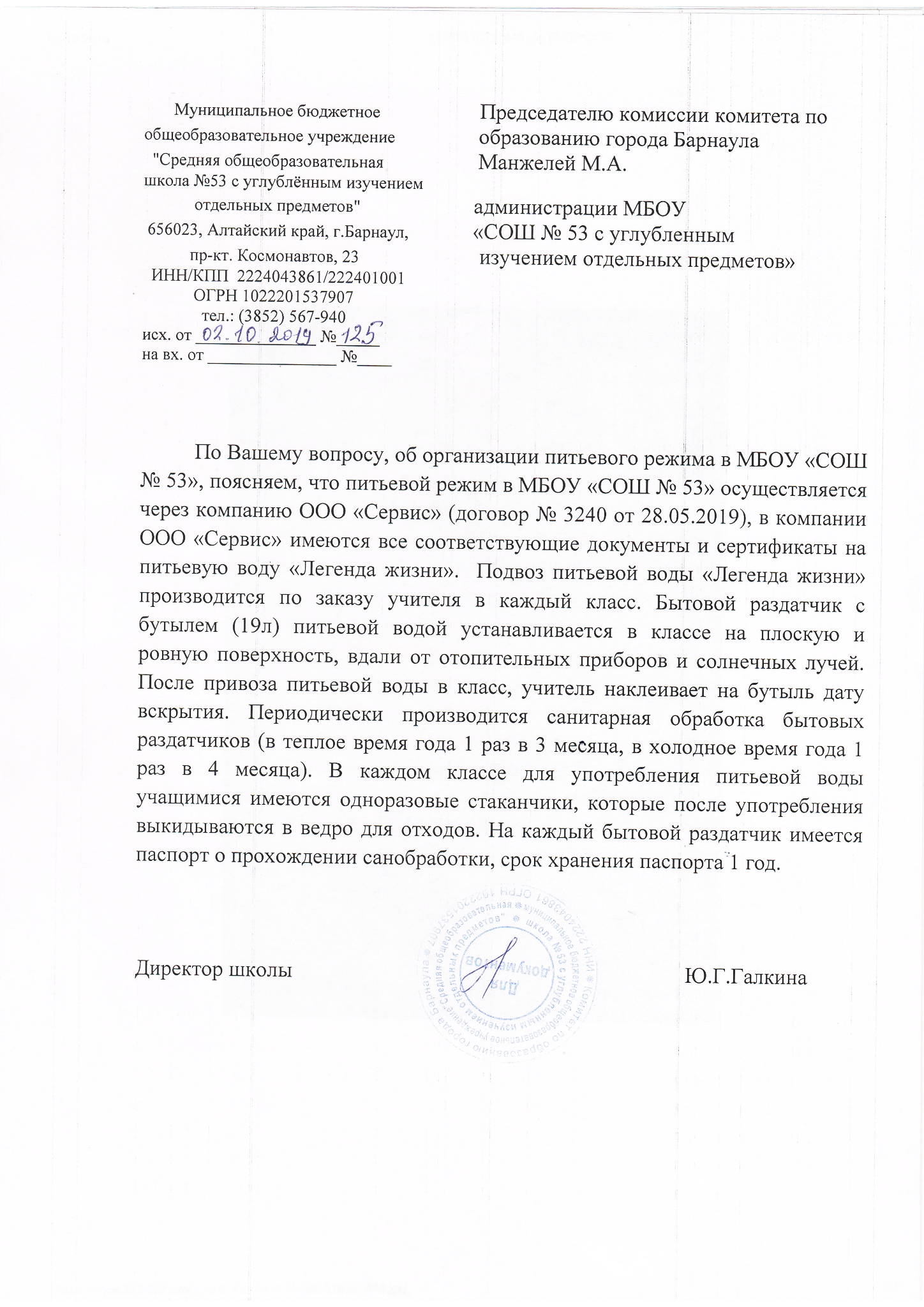 